Curriculum Vitae  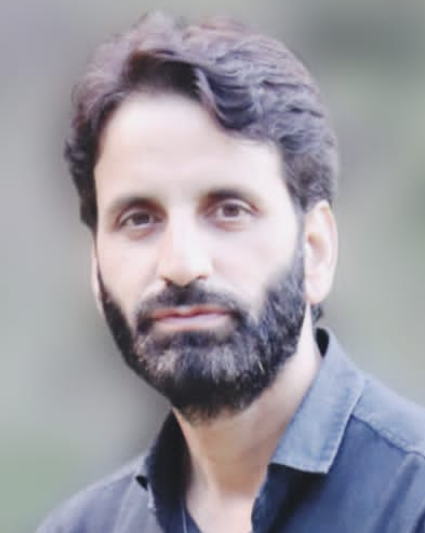 I. 	Profile							                	Dr. Syed Noor-ul-AminParentage: 	          Syed. Ghulam Mohammad 	Permanent Address: 	           House No.389 B/E. Chinar Street Nund Reshi Colony, Sector. B. Bemina. District: Srinagar- J&K, India, 190018	Qualification:                                            M.A. (Edu), M.A (Sociology), B.Ed., M.Phil. SET, UGC-NET, Ph.D. & Post-Doctorate (PDF) in EducationDesignation:                                             Assistant Professor (on Contract)  School of Education and Behavioural Sciences,       Department of Education, University of Kashmir, Hazratbal, Srinagar, 190006           Language/s known:	English, Urdu, Hindi and Kashmiri	Contact:                                                     Mobile: 7889800755, WhatsApp: 9596277592.	E-mail:	syd_aman@rediffmail.com or syednoorulaman@gmail.comII.      Academic Record:                                     Post-Doctorate (PDF Education) from Indian Council of Social Science Research (ICSSR) New Delhi on Topic:ICT-Based Education with Special Reference to       Initiatives, Implementation and Challenges in Conflicted Areas of Jammu and Kashmir. 		PhD. (Education) from University of Kashmir on Topic:  Internet Usage among University Students in Relation to their Life Style, Academic Achievement and Attitude towards Research.	                                                                M.Phil. (Education) from University of Kashmir on Topic: Influence of Television Watching on Study Habits, Academic Achievement of Secondary School Students in Relation to Socio-Economic Status.		UGC.NET. (Education), National Eligibility Test for Assistant Professorship in Education. 		SET (Education), State Eligibility Test for Assistant Professorship in Education.		          M.A. (Education) from University of Kashmir.			 M.A. (Sociology) from Indira Gandhi National Open University (IGNOU).                                                                          B.Ed. from University of Kashmir.      B.A. from University of Kashmir. Subjects: English,                               Education, Economics and English Literature.                                             One Year Certificate course in Computers, from School  of Information and Technology Srinagar.III.   Certificate/Specialization Courses in         ICT & Education:                              	Virtual Teacher: An Online Non-credit Course Authorized by University of California, Irvine and offered through MOOC’s (Coursera) on May 3, 2019. Which Includes Five Foundation Courses: 1. Foundations of Virtual Instruction 2. Emerging Trends & Technologies in the Virtual K-12 Classroom 3. Advanced Instructional Strategies in the Virtual Classroom 4. Performance Assessment in the Virtual Classroom & 5. Virtual Teacher Final Project.Foundations of Teaching for Learning Curriculum: An Online Non-credit Course Authorized by Commonwealth Education Trust and offered throughMOOC’s (Coursera) on July 7, 2019. K-12 Blended & Online Learning: An Online Non-credit Course Authorized by University of Georgia and offered through MOOC’s (Coursera) on July 28, 2020.Which Includes Designing of Blended or Online Syllabus, Designing Blended or Online Unit Plan & Designing and development of Modules.e-Learning Ecologies: Innovative approaches to Teaching and Learning for the Digital Age: An Online Non-credit Course Authorized by University of Illinois at Urbana-Champaign (Special Course for Ubiquitous Learning) and offered through MOOC’s (Coursera) on July 7, 2020.Learning to Teach Online: An Online Non-credit Course Authorized by University UNSW Sydney (The University of New South Wales) and offered throughMOOC’s (Coursera) on November 15, 2020.What Future for Education: An Online Non-credit Course Authorized by University of London and UCL Institute of Education and offered through MOOC’s (Coursera) on August 23, 2020?How to Learn Online: A Course of Study offered by edX, an Online Learning Initiative through MOOC’s (edx) on May 15, 2020. Foundations for Excellence in Teaching Online: through MOOC’s A Course of Study offered by ASUx, an Online Learning Initiative of Arizona State University and offered through MOOC’s (Edx) on June 26, 2020.    IV.      Teaching Experience:                            Twelve Years’ Teaching Experience at Post-Graduate Level. Served as Assistant Professor on Contract in the Department of Education, (University of Kashmir).Five Years Teaching Experience for Teaching M.Ed. (Evening Batches) in Post-Graduate Department of Education, University of Kashmir. Twelve Years’ Experience as a Resource Person for Teaching M.Ed. Distance Mode of Education, University of Kashmir.Twelve Years’ Experience as a Resource Person for                         Teaching M.A. (Education) Distance Mode of Education, University of KashmirTen Years’ Experience as a Resource Person for                         Teaching B.Ed. Distance Mode of Education, University of KashmirEight Years’ Experience as a Resource Person for Teaching M.Ed. & B.Ed. Courses of Indra Gandhi National Open University (IGNOU).                                                                         Three Years’ Teaching Experience at 10+2 level.Guest Faculty for B.Ed. and M.A. (Education) in Post- Graduate Department of Education University of Kashmir.V.       Awards:		 Post-Doctorate (PDF Education) from Indian Council of Social Science Research (ICSSR) New Delhi.         Noble Indian Best Teacher Award in Educational   Science on India’s 75th Republic Day Excellence Awards 2024.VI.       Area of Specialization: 	Educational Technology, Instructional Technology, ICT in Education, & Educational Sociology.VII.      Citation Index:		                   Have Notable Citation Index from Google Scholar			 					        Citations=732, h-index=8, and i10 index=7Citation Link:        https://scholar.google.com/citations?user=dIR4LqsAAAAJ&hl=enVIII.    Assistant Editor: 			        INSIGHT Journal of Applied Research in Education, Peer           		                                                                 Reviewed Journal. Department of Education, University of 							       Kashmir.   IX.   List of Research Publications:Digital Learning and Digital Divide: Scaling the Gap of Access and Equity among Schedule Tribe Students During Covid-19 Pandemic. A Case Study Approach (2024). Indian Journal of educational Technology. (NCERT), Vol. 6 No (2),Pp:145-154. (UGC-Care Listed). ISSN 2581-8325. https://ncert.nic.in/journals-and-periodicals.phpMathematics Anxiety among Secondary School Students with reference to Parental Education, Type of School and Gender (2023). National Journal of Education, Vol. XVIII No. (2), Pp: 24-35. (UGC-Care Listed). ISSN 0972 9569. www.njebhu.inInnovation in Education is in Misapprehension: A Theoretical Review (2022). National Journal of Education, Vol. XX No. (1), Pp: 23-33. (UGC-Care Listed). ISSN09729569. www.njebhu.inTechnostress: A Set of Negative Psychological Reactions to the Use of Technology in Teaching Profession (2022). Journal for Re Attach Therapy and Developmental Diversities, Scopus coverage years: from 2020-2023 Vol.5 No. (2), Pp: 111-117. ISSN 2589-7799 https://jrtdd.com/index.php/journal/article/view/2273Statistical Competence among Research Scholars: Does Gender and Stream of Subject make any Difference? (2021). Stochastic Modelling & Applications, Vol. 25, No. (3), Pp: 78-84. (UGC-Care Listed). ISSN 0972-3641. https://www.mukpublications.com/v25-3-si.phpTechno-Stress Among Senior Secondary School Teachers: Does Gender, Teaching Experience & Online Teaching Learning (OTL) Shift Make Any Difference During Covid-19 (A Mixed Method Approach) (2021). Webology, Scopus coverage years: from 2006-2021, Vol. 18, (2):2495-2507.ISSN:1735-188X. Available online at: http://www.webology.org.A Review of Barriers and Challenges for ICT-Based Education in Conflicted Areas of Jammu and Kashmir.  Journal of Critical Review, Scopus coverage years: from 2019 to 2020, Vol. 7, (6), :2956-2966, (2020), ISSN: 2394-5152. Available online at: http://www.jcreview.comInternet Shutdown a Digital Discrimination for ICT-Based Education: A Multivocal Review of Conflicted Areas. Ilkogretim Online - Elementary Education Online. Scopus coverage years: from 2013 to 2021, Vol. 19 (1): Pp: 869-877 (2020). Ankara University Faculty of Education Department Primary Education. ISSN: 1305-3515. Available online at: http://ilkogretim-online.org.tr/Setback of Implementation of Smart Education in Schools (A Research Review) (2019). Journal of Psychology and Education, Scopus coverage years: from 1996 to 2019, Vol.  56 (1): 142 – 157, ISSN: 1553-6939. Available online at: http://www.psychologyandeducation.netE-Learning an Electronic Solution to Distance Education: A World Wide Experience, Insight Journal of Applied Research in Education, Vol. 24, No. (1), Pp: 25-33 (2019). Department of Education, University of Kashmir, ISSN: 0975-0665. Available online at: http://education.uok.edu.in/Main/JournalList.aspx?active=lnk2 Digital Technology a Catalyst for Innovation in Educational Resources: A Review, International Journal of Scientific Research and Review. Vol.7, No. (6), Pp: 673-683 (2019). (UGC Approved Listed). ISSN. 2279-543X. Available online at: http://www.dynamicpublisher.org Teacher Professional Development in the context of Information and Communication Technology (ICT), Insight Journal of Applied Research in Education, Vol. 23, No. (1), Pp: 179-188 (2018). Department of Education, University of Kashmir, ISSN: 0975-0665. Available online at: http://education.uok.edu.in/Main/JournalList.aspx?active=lnk2Modular Object Oriented Dynamic Learning Environment (Moodle): An Open Learning Platform, Insight Journal of Applied Research in Education, Vol. 23, No. (1), Pp: 205-212 (2018). Department of Education, University of Kashmir, ISSN: 0975-0665. Available online at: http://education.uok.edu.in/Main/JournalList.aspx?active=lnk2Smart Classroom a New Paradigm for Teaching and Learning: Its Implementation and Setback with Special Reference to J&K, AGU International Journal of Research in Social Sciences & Humanities, (An International Refereed Electronic Journal) Vol. 6, Pp: 672-719, (Jan-Jun 2018). (UGC Approved Listed). ISSN (Online): 2455-1554; ISSN (Print): 2455-6084. Available online at: http://www.aguijrssh.com Time Exposure of TV Viewing and Academic Achievement of Adolescent Students with special reference to their Socio-economic Status, Journal of Utopia of Global Education. (A Peer Reviewed Refereed International Research Journal. Vol. IV, No. (I), Pp: 56-65, (June 2018). S.R.S.D. Memorial, Agra, India. ISSN Online: 2454-7387, Print: 0975-6558. (UGC Approved Listed). Available online at: www.srsshodhsansthan.orgAnalysis of Various Factors of Life style and Attitude towards Research among Internet Non-users: A Factor Analytical Study on Post-Graduate Students, Insight Journal of Applied Research in Education, Vol. 22, No. (1), Pp: 206-221(2017). School of Education and Behavioural Sciences, University of Kashmir, ISSN: 0975-0665. (UGC Approved Listed). Available online at: http://education.uok.edu.in/Main/JournalList.aspx?active=lnk2A Study of Research Attitude and Stream Differences among Post Graduate Students with Respect to Use and Non-Use of Internet. International Journal of Development Research, Vol. 07, No. (06), Pp: 12-19, (July, 2017). ISSN: 2230-9926. (UGC Approved Listed). Available online at: http://www.journalijdr.com An Analysis of Lifestyle of Internet-user and Non-User University Students with Special reference to the type of Faculty. International Journal of Arts, Humanities and Management Studies, Vol. 03, No. (06) Pp: 16-28, (June 2017).  ISSN: 2395-0692. Available online at: http://ijahms.comPrincipal Components of Life style and Attitude towards Research among Internet-users. A Factor Analytical Study on Higher Education Students. Journal of Education and Practice, Vol.8, No. (16) Pp: 16-23 (2017), ISSN (Print): 2222-1735, ISSN (Online): 2222-288X. Available online at: http://www.iiste.org  Internet-Users and Internet Non-Users Attitude towards Research: A Comparative Study on Post-Graduate Students. Journal of Education and Practice, Vol.8, No. (1), Pp: 1-9 (2017). ISSN (Print):2222-1735, ISSN (Online):2222-288X. International Institute for Science, Technology and Education (IISTE) U.S.A. and Europe. Available online at: http:// www.iiste.orgInternet as a Double-Edged Sword: Its Expected and Unexpected Impact on Students: A Global Review. Insight Journal of Applied Research in Education, Vol. 21, No. (1) Pp: 73-94 (2016). Department of Education, University of Kashmir, ISSN: 0975-0665. Available online at http://education.uok.edu.in/Main/Journal List.aspx?active=lnk2Internet Use and Gender Differences at Senior Secondary School Level. Asian Review of Social Sciences Vol. 7, No. (1), Pp: 45-50. Nov (2018), ISSN (Print): 2249-6319. Available online at: http://www. trp.org.in Internet Usage and Different Domains of Lifestyle of University Students in Relation to their Sex differences. Journal of New media and Mass Communication, Vol.46, Pp: 21-29. (2016). ISSN (Print):2224-3267, ISSN (Online):2224-3275. International Institute for Science, Technology and Education (IISTE) U.S.A. and Europe. Available online at http:// www.iiste.orgInternet as a Digital Revolution in Education and Research: A Global Perspective. Journal of Communication. Vol.25, No. (1), Pp: 54-66, December (2015). Directorate of Distance Education, University of Kashmir. ISSN: 0975-6558. Available online at http://ddeku.edu.in/Main/JournalList.aspx?active=lnk5Academic Performance of Internet-User and Internet Non-User Post Graduate Students with Special reference to their Gender and Faculty Differences. Insight Journal of Applied Research in Education, Vol. 20, No. (1), Pp: 223-232 (2015). Department of Education, University of Kashmir, ISSN: 0975-0665. Available online at: http://education.uok.edu.in/Main/JournalList.aspx?active=lnk2Influence of Internet on Contemporary Educational Practices (A New Academic Environment in Higher Education). Insight Journal of Applied Research in Education, Vol. 19, No. (1), Pp: 205-218 (2014). Department of Education, University of Kashmir, ISSN: 0975-0665. Available online at:Computer Attitude among Higher Secondary School Students in District Srinagar (J&K): A Study. Academia Journal of Educational Research. Vol.2, No. (4), Pp: 079-086. April (2014). ISSN: 2315-7704. Academia Publishing. Available Online at: https://academiapublishing.org/journals/ajer/content/2014/Apr.htmAn Effective use of ICT for Education and Learning by Drawing on Worldwide Knowledge, Research, and Experience: (ICT) as a Change Agent for Education. (A literature Review). Scholarly Journal of Education. Vol. 2, No. (4), Pp: 38-45, ISSN: 2315-6155. March (2013). Scholarly Publications. Available online at http://www.scholarly-journals.com/SJSREComparative Study of the Academic Achievement of 10th Class Boys and Girls Studying in Different High Schools of District Pulwama of (J&K). Journal of Education Research and Behavioral Sciences. Vol. 2, No. (2), Pp: 020-027. February, (2013). ISSN: 2315-8735. Apex Journal (Refereed Open Access Journal). Apex Journal Publishing Company. Available Online at http:// www.apexjournal.org/JERBSInformation and Communication Technology Bridging the Divide in Education (ICT as a Digital Bridge). Journal of Communication. University of Kashmir. Vol.21 No. (2), Pp: 55-66. December, (2012). Directorate of Distance Education, University of Kashmir. ISSN No. 0975-6558. Available Online at: http://ddeku.edu.in/Main/JournalList.aspx?active=lnk5Internet Usage by the Teachers Working in Higher Secondary Schools and in Colleges. International Journal of Educational Research and Development. Vol. 2, No. (1), Pp: 009-020. ISSN: 2327-316X, December (2012). Academe research Journals Publishing. Available online at http://www.academeresearchjournals.org/journal/ijerdInfluence of Heavy and Low Television Watching on Study Habits of Secondary School Students -A Study. Journal of New Media and Mass Communication, Vol. 3, No. Pp: 21-29. (2012). ISSN (Print): 2224-3267 ISSN (Online): 2224-3275. International Institute for Science, Technology and Education (IISTE) U.S.A. and Europe. Available online at: http:// www.iiste.orgInformation and Communication Technology (ICT) as Pedagogical Contrivance (A New Learning Environment). Insight Journal of Applied Research in Education. Vol. 16, No.1, Pp: 140-149. (2011). Department of Education, University of, Kashmir. ISSN: 0975-0665. Available online at: http://education.uok.edu.in/Main/JournalList.aspx?active=lnk2Television Watching and Academic Achievement-A Case study of Secondary School Adolescents.  Insight Journal of Applied Research in Education. Vol. 16, No.1, Pp: 154-162. (2011). Department of Education, University of Kashmir. ISSN: 0975-0665.X.      List of Book Publications and Chapters in Edited BooksICT Integration in Education: A Smart Concept of Teaching & Learning (2018). This book is based on the ICT integration in Education, Explores various concepts of Information and Communication Technology from Smart Classroom environment to Smart Teaching Learning Process. Published by “Educreation Publishing” (New Delhi).ISBN: - 978-1-5457-2351-7.E-book is also available online on http://www.educreation.in Television Viewing Among Adolescent Students (2017). This is a research based book provides a comprehensive synthesis of major issues and practices related to television viewing among Adolescent students. Published by “Educreation Publishing” (New Delhi).ISBN: 978-1-5457-0781-4.E-book is also available online on http://www.educreation.in An Introduction to Education (2017). This book is designed to provide the learners with an introductory course in education. Specially to meet the requirements of all the apprentice of Education and Behavioural Sciences, particularly prescribed for the students and teachers of education. Published by “Educreation Publishing” (New Delhi). ISBN: 978-1-5457-0900-9. E-book is also available online on http://www.educreation.inOutcome Based Curriculum and Pedagogy Contemporary Research Studies (2022). Chapter Entitled “Perception Towards the Online Education During Covid-19 Pandemic Among Teacher Trainees’ by Department of Teacher Training & Non-Formal (IASE), Faculty of Education, Jamia Millia Islamia, Publishing House: VL Media Solutions (New Delhi), India. ISBN: 788-93-91308-50-6, Pp: 183-187.XI.    Participation, Paper Presentation and lectures Delivered in National and International Level Seminars, Workshops & Conferences:Two-day National Level Academic Workshop on “Areas of Priority and Branches of Knowledge Necessary for Promoting School and College Education in the State” Organized by the University of Kashmir, J&K, India on October, 17-18th, 2012.Ten-day Workshop on “Teacher Training Programme (IGNOU, B.Ed.)” (Delivered a lecture on Implications of Structure of Intellect, (SOI), Model in Present Teaching Learning Process), Organized by Department of Education, University of Kashmir.Center.122p.  on August, 2nd, 2012.Ten-day Workshop on “Teacher Training Programme (IGNOU, M.Ed.)” (Delivered a lecture on Brain Storming-A Method of Developing Creative Potential in Present Scenario, Organized by Department of Education, University of Kashmir.Center.122p. on August, 3rd, 2013.One-day National Level Seminar on “Valuing Teachers- Encouraging their Professional Skills” Organized by Department of Education, University of Kashmir. J&K, India, on September 12th, 2017.One-day National Level Author Workshop on “Scholarly Writing & Intellectual Ethics” Jointly Organized by University of Kashmir & Elsevier on October 25th, 2017.One-day National Level Seminar on National Education Day “Humanistic Tradition in Education” Organized by School of Education and Behavioural Sciences, University of Kashmir, Srinagar, J&K, India on November 11, 2017.One-day National Level Workshop on “Scholarly Writing & Plagiarism” Jointly organized by University of Kashmir, & Springer Nature on November 14th, 2017.Seven-day National Level Workshop on “Microteaching” (Delivered a lecture on the Skill of Lecturing), organized by Department of Education, University of Kashmir, Srinagar, J&K, India from March 30th – April 5th, 2018.Two-day 2nd International Conference on “Research Development in Arts, Social Science, & Humanities” (Presented Paper on Smart Classroom a New Paradigm for Teaching and learning: Its Implementation and Setback with special Reference to J&K), organized by Indian Council of Social Science Research (ICSSR). North West Regional Center, Punjab University Campus, Chandigarh (India), on April 8th-9th, 2018.Seven-day National Level Workshop on “Enhancing Teaching Competencies Through Microteaching” (Delivered a lecture on the Skill of Probing Question), organized by Department of Education, University of Kashmir, Srinagar, J&K, India from July 14th -20th, 2018.Two-day National Level orientation Programme on “Lesson Planning-Cum-internship for B.Ed. Teacher Trainees” (Delivered a lecture on the Development of Lesson Plan), organized by School of Education, and Behavioural Sciences, University of Kashmir, Srinagar, J&K, India from July 23rd –24th, 2018.Two-day National Level Seminar on “Educational reforms and Innovations-A Step to Change” (Presented Paper on Modular Object Oriented Dynamic Learning Environment (MOODLE): An Open Learning Platform. Organized by Post Graduation Department of Education, University of Kashmir, J&K, India from November 12th -138,2018.One-day National Level Workshop on “Nai Talim, Experiential Learning and Work Education in School & Teacher Education Curriculum (A Consultative Workshop)” organized by Mahatma Gandhi National Council of Rural Education, Department of Higher Education, Ministry of Human Resource Development (MHRD) Government of India Hyderabad, on December 8th, 2018.Seven-day National Level Faculty Development Programme on “Nai Talim, Experiential Learning and Work Education in School & Teacher Education Curriculum (A Consultative Workshop)” Delivered a lecture on the Curriculum Design and Community Engagement: Living and learning, Organized by Mahatma Gandhi National Council of Rural Education, Department of Higher Education, Ministry of Human Resource Development (MHRD) Government of India Hyderabad, in collaboration with Department of Education, University of Kashmir. J&K, India, from December 24th - 30th 2018.Two-day 2nd National Level Conference on “Nexgen Technologies” (Presented Paper on Digital Technology a Catalyst for Innovation in Educational Resources: A Review) Organized by Conference World. YWCA, Connaught Place New Delhi, (India), from June 29th-30th, 2019.Two-day National Level Orientation Programme on “Lesson Planning-Cum-internship for B.Ed. Teacher Trainees” (Delivered a lecture on the Development of Lesson Plan), organized by School of Education, and Behavioural Sciences, University of Kashmir, Srinagar, J&K, India from July 17th –18th, 2019.Seven-day National Level Workshop on “Development of Professional Development among Teacher Trainees through Innovative Approaches”.  (Delivered a lecture on the Skill of Probing Question), Organized by Department of Education, University of Kashmir. J&K, India, from July 25th – 31th, 2019.Seven-day National Level Workshop on “Development of Professional among Teacher Trainees through Innovative Approaches”. (Delivered a lecture on the Skill Audio Visual Aids), Organized by Department of Education, University of Kashmir. J&K, India, from November 25th – 31th, 2019.One-day Online National Level Workshop on “Planning and Organizing Research Using Elsevier Tools: Science Direct, Scopus and Mendeley” Organized by Department of Bioresources, University of Kashmir, J&K, India, in collaboration with Elsevier on April 26th, 2020.One-day Online National Level Workshop on “Accelerate Research Planning Using Elsevier, Science Direct, and Mendeley” Organized by IUST Awantipora, J&K, India, in collaboration with Elsevier on May 4th, 2020.One-day Online National Level Workshop on “Data Analytics and Machine Learning with Python and R" Organized by Cypher Analytical, Educational research Centre in Indore, India on May 18th, 2020.Two-day Online International Virtual Conference on "Role of Technology in the Era of Covid-19 for Education” Organized by Uttarakhand Science Education and Research Center (USERC), Department of Science and Technology, Govt. of Uttarakhand from June 7th- 8th, 2020.Five-day National Level Online Faculty Development Programme on “e-FDP Data Analysis with AMOS” Organized by Rukmini Devi Institute of Advanced Studies (RDIAS), approved by AICTE, Ministry of HRD, Govt. of India, New Delhi, from June 22nd-26, 2020.Seven-day Online National Level Workshop on “Science Leadership” India’s First Science Leadership Programme, (Science Academics), Organized by Central University of Punjab, Bathinda, India from June 22nd-28th, 2020.One-day Online National Level Workshop on “Plagiarism- An Opportunity to Learn, Teach & Excel” Organized by   Department of Bioresources, University of Kashmir, J&K, India, in collaboration with Turnitin on June 24th, 2020.Five-day Interactive National Level Webinar on “Tools and Techniques for an Excellent Doctoral Research” Organized by Research cell of Nagindas Khandwala College of Commerce, arts and Management Studies from July 1st   -5th, 2020.Seven-day National Level Online Faculty Development Programme on “e-FDP on Capacity Building & Skill Enhancement for Higher Education Teachers” Organized by Indira Priyadarshin Govt. Degree College for Women, Nampally- Hyderabad-Telangana State Affiliated to Osmania University, India, from July 20th -25th, 2020.One-day Online National Level Workshop on “Demonstration and Understanding the tools/indices of Web of Sciences (Clarivate Analytics). An Opportunity to Learn & Excel” Organized by Department of Bioresources, University of Kashmir, J&K, India, in collaboration with Web of Sciences (Clarivate Analytics) USA on September 28th, 2020.One-day Online National Level Discussion Forum for Online Teaching (DFOT) on “Online Supervision of Scientific Research during the Pandemic” Organised by Department of Botany, Central University of Punjab, Bathinda, Punjab, India on November 8th, 2020.One-day Online National Level Webinar on “Women Education Perspectives” Organised by Department of Education, Sri Padmavati Mahila Visvavidyalayam, (Women University), Tirupati, Andhrapradesh, India, on November 16th, 2020.One-day Online National Level Webinar on “National Education Policy (NEP 2020), Teaching & Learning Perspectives” Organised by Department of Education, Sri Padmavati Mahila Visvavidyalayam, (Women University), Tirupati, Andhrapradesh, India, on November 18th 2020.One-day Online International Level Webinar on “Paradoxes in Social Work Practices” Organized by the Department of Social Work, DMI-St. John, The Baptist University, Malawi on November 20th, 2020.One-day Online National Level Webinar on “Intellectual Property Rights and Protection” Organized by Internal Quality Assurance Cell, All Saints’ College in Academic Collaboration with Kerala State Higher Education Council Affiliated to University of Kerala on November 20th 2020.One-day Online National Level Webinar on “Emerging Technology in Computing” Organized by P.G Department of Computer Sciences & IT, S.S.M. College, Dinanagar, Gurdaspur, Punjab, Affilated to Guru Nanak Dev, University Amritsar, Punjab, India, on November 26th 2020.One-day Online National Level Webinar on “The Convergence of e-Commerce & Digitalization in the New Reality” Organized by Department of Computer Sciences, Dr. M.G.R. Educational and Research Institute, Chennai, Tamilnadu, India, in Collaboration with IIHRD on November 27th, 2020.One-day Online National Level Webinar on “Philosophy, Science & Technology” Organized by Samrat Prithviraj Chauhan Government College, Ajmer, Department of Philosophy on December 9th, 2020.Seven-day National Level Online Faculty Development Programme on “ICT Tools for Teaching” Organized by Department of Electronics & Communication Engineering, G. B. Pant Institute of Engineering and Technology, Pauri-Garhwal, Uttarakhand from December 14-18, 2020.One-day Online National Level Webinar on “Intellectual Property Rights” Organized by Association of Chemistry Teachers (ACT), North Zone in Association with Department of Chemistry Dayanand Anglo-Vedic (PG) College, Kanpur (UP). ACT Research Convention on December 19th, 2020.One-day Online National Level Webinar on “Post Pandemic Dynamics of Lives and Livelihood: Towards Effective Coping Strategies” Organized by School of Commerce & Economics, Kalinga Institute of Industrial Technology (KIIT), Deemed to be University, Bhubaneswar Odisha on December 26th, 2020.One-day Online National Level Webinar on “National Education Policy-2020” Organized by IQAC and Department of Political Science, SVM Arts, Science and Commerce College, Ilkal, Karnataka Affiliated to Rani Channamma University on January 12th, 2021.One-day Online National Level Webinar on “Internet in Classroom Instructions” Organized by Ponkaliamman College of Education, Karur Affiliated to Tamilnadu Teachers Education University, Chennai, Karur, on February 12th, 2021.One-day Online National Level Conference on “Digital India: Challenges & Opportunities” and Presented the Paper Entitled “A Review of Barriers and Challenges for ICT-Based Education in Conflicted Areas of Jammu and Kashmir Organised by Excel Research Management Association on February 21th, 2021.One-day Online National Level Webinar on “National Policy on Education-2020: in the Perspective of College Education Organised by “Department of Sociology, Bherulal Patidar Goverenment. P.G. College, Mhow Affiliated to Devi Ahiya Vishwavidhyalaya, Indore M.P in Collaboration with WB-MPHEQIP’S “Academic Excellence” Initiative on February 23rd, 2021.Two-day Online National Level Webinar on “Society After COVID-19 Pandemic” Organised by Department of Sociology, Tuljaram Chaturchand College of Arts Science and Commerce, Baramiti, India in Association with Rashtriya Uchchatar Shipshape Abhiyan (RUSA) from February 25 - 26th, 2021.One-day Online International Infthon Conclave on 2K21 on “Research Publication & Intellectual Property Rights” Organised by Thakur College of Science & Commerce Autonomous College Affiliated to University of Mumbai Collaboration with IQAC & Departments of IT &DS in Association with UDIT, University of Mumbai on February 27th, 2021.One-day Online National Level Webinar on “Research Methodology” Organised by Department of English, Shri Muktanand College Gangapur, Aurangbad, Maharashtra, India on March 1st, 2021.One-day Online National Level Webinar on “Education for 21st Century Skills: Prospects for School and Higher Education” Organised by Department of Education and the IQAC, UDALA College UDALA, Mayurbhanj, Odisha; Affiliated to MSCB University, Baripada, Odisha on March 05th, 2021.Seven-day Online National Level Faculty Development Program “Research Methodology with Scientific Tools” Organised by Faculty of Science, Shri Rawatpura Sarkar University, Raipur, Chhattisgrah,	 India from March 01-05th, 2021.One-day Online National Level Webinar on “Communications Skills for Effective Learning” Organised by Swami Swatantranand Memorial College, Gurdaspur, Punjab:  Affiliated to Guru Nanak Dev University, Amritsar on March 24th, 2021.One-day Online National Level Webinar on “Intellectual Property Rights” Organised by the Department of Commerce, Badruka College of Commerce & Arts: Affilated to Osmania University, Hyderabad and IQAC on May 5th, 2021.One-day Online National Level e-Workshop on “plagiarism and Citation Techniques: Some Useful Tips for Research” Organised by S.P.D.M. Arts, S.B.B. & S.H.D. Commerce & S.M.A. Science College Shirpur, Dhule, on May 25th, 2021.One-day Online National Level Webinar on “Ways & Means of Research in Social Sciences” Organised by IQAC and faculty of Social Sciences, Swami Swatantranand Memorial College, Gurdaspur, Punjab:  Affiliated to Guru Nanak Dev University, Amritsar on May 28th, 2021.One-day Online National Level Webinar on “Creative Writing: Nature, Skill and Opportunities” Organised by Arts and Commerce College, Madha, Maharashtra: Affiliated to Solapur University, Solpur, on April 1st 2021.Seven-day Online National Level Workshop on “Research Methodology for Social Sciences” Organised by Excel Research Mnagement Association of India from April 02-08th, 2021.One-day Online National Level Conference on “Administration of Educational Institutions” Organised by Chintamani Colleg of Commerce Pombhurna:  Affiliated to Gondwana University, Gadchiroli, India, on April 28th, 2021.One-day Online National Level e-Workshop on “Intellectual Property Rights” Organised by School of Life Sciences, JNU, Jaipur in Collaboration with Entrepreneurship and Career Hub, University of Rajasthan, Jaipur on April 30th, 2021.Seven-day Online National Level Faculty Development Program “Research Methodology” Organised by Amar Sewa Mandal’s Kamla Nehru Mahavidyalaya, Nagpur, India from April, 26-May 1st , 2021.One-day Online National Level Webinar on “Challenges of Online Teaching in the Backdrop of Pandemic” Organised by School of IQAC, SECAB’s A.R.S. Inamdar Arts, Science & Commerce College & P.G. Center Vijayapur on June 1st, 2021.One-day Online National Level Webinar on “National Education Policy-2020 and Higher Education” Organised by Baba Moni Ji Group of Institutions, Bathinda, India on June 16th, 2021.One-day Online National Level Workshop on “Online Learning: Growth with Google Workshop” Organised by St. Joseph’s College of Education for Women, Guntur, Affiliated to Acharya Nagarjuna, University, Andhra Pradesh in Collaboration with North- Eastern Hill University, Shillongn June 16th , 2021.One-day Online International Level Workshop on “Essentials Competencies for Online Teaching and Learning” Organised by KSS Vijayanagar College of Education, Hubballi, and KSR College of Education, Belagvi, Karnataka, India in Collaboration with North- Eastern Hill University, Shillong, Meghalaya, India on July 2nd, 2021.Seven day Online National Level Faculty Development Program “Integration of Multiple Intelligences in Education” Organised by Indian Teachers Association on July 10th, 2021.Three-day International Conference on Education-2022 on the theme “Outcome Based Curriculum and Pedagogical Demands in the Post-Covid Era (Presented a Paper titled “Perception Towards the Online Education During Covid-19 Pandemic Among Teacher Trainees’ Organised by Department of Teacher Training & Non-Formal (IASE), Faculty of Education, Jamia Millia Islamia, New Delhi, India on May 6-8, 2022.Seven-day National Level Workshop on “Enhancing Effective Teaching Skills among Prospective Teachers through Microteaching Sessions.”. (Delivered a lecture on the Skill Audio Visual Aids), Organized by Department of Education, University of Kashmir. J&K, India, from November 13th   – 21th, 2023.Two-day National Level Seminar on “NEP-2020 and Teacher Education: Think Global and Act Local” (Presented Paper on Understanding of ICT and Teacher Effectiveness: Insight from NEP-2020. Organized by Collage of Teacher Education, Bhopal, Maulana Azad National Urdu from November 22-  23, 2023.XII.  Perception about Theory and Practice of Teaching and Learning:As I have been working as a teacher for last so many years, therefore, I considered in the first reflection teaching task are exceptional because the teaching is not just ‘giving information’ or imparting bits of knowledge. That is going beyond ‘information giving. It motivated, stimulated and to enable the learner to discover what lies beyond just bits of knowledge. I believe successful teaching was neither a haphazard process nor does it end with the teacher’s going into the classroom and coming out after the bell has gone. It stretched beyond the class room and the course books. It combines the past, the present and future, thus assuming much of the characteristics of total education which is much more than mere literacy. So for methodology of teaching is concerned it should be sympathetic, well planned, cooperative, suggestive, democratic, stimulating, progressive, diagnostic, remedial, full of guided activity linked with real life, and liberates the learner to do without the teacher. Whatever be the nature of the lesson, they never lose sight of these principles. I realize that the actual pace of educational innovations and their implementation is too slow as shown by the learning outcomes, which are far from what is needed in today’s world. Whether for reasons of economic growth, competitiveness, social justice or return, there is little rational argument over the need for significant improvement in educational outcomes. Further, it is irrefutable that the country has made limited improvement on most educational outcomes over the last several decades. Education, being a social institution serving the needs of society, is indispensable for society to survive and thrive. It should be not only comprehensive, sustainable, and superb, but must continuously evolve to meet the challenges of the fast-changing and unpredictable globalized world. This evolution must be systemic, consistent, and scalable; therefore, teachers are expected to innovate the theory and practice of teaching and learning, as well as all other aspects of this complex organization to ensure quality preparation of all students to life and work.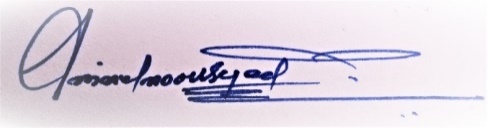                                                                                                             Dr. Syed Noor-ul-Amin